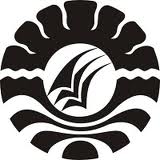 PENERAPAN MODEL PEMBELAJARAN KOOPERATIF TIPE TEAMASISSTED INDIVIDUALIZATION (TAI) UNTUK MENINGKATKAN HASIL BELAJAR IPA PADA SISWA KELAS V SD INPRES KASSI-KASSI I KECAMATAN RAPPOCINI KOTA MAKASSARSKRIPSIDiajukan untuk Memenuhi Sebagian Persyaratan Guna MemperolehGelar Sarjana Pendidikan pada Program Studi Pendidikan Guru Sekolah DasarStrata Satu (S1) Fakultas Ilmu PendidikanUniversitas Negeri MakassarOlehMULI’ AINI MUNIR134 704 2124PROGRAM STUDI PENDIDIKAN GURU SEKOLAH DASARFAKULTAS ILMU PENDIDIKANUNIVERSITAS NEGERI MAKASSAR2017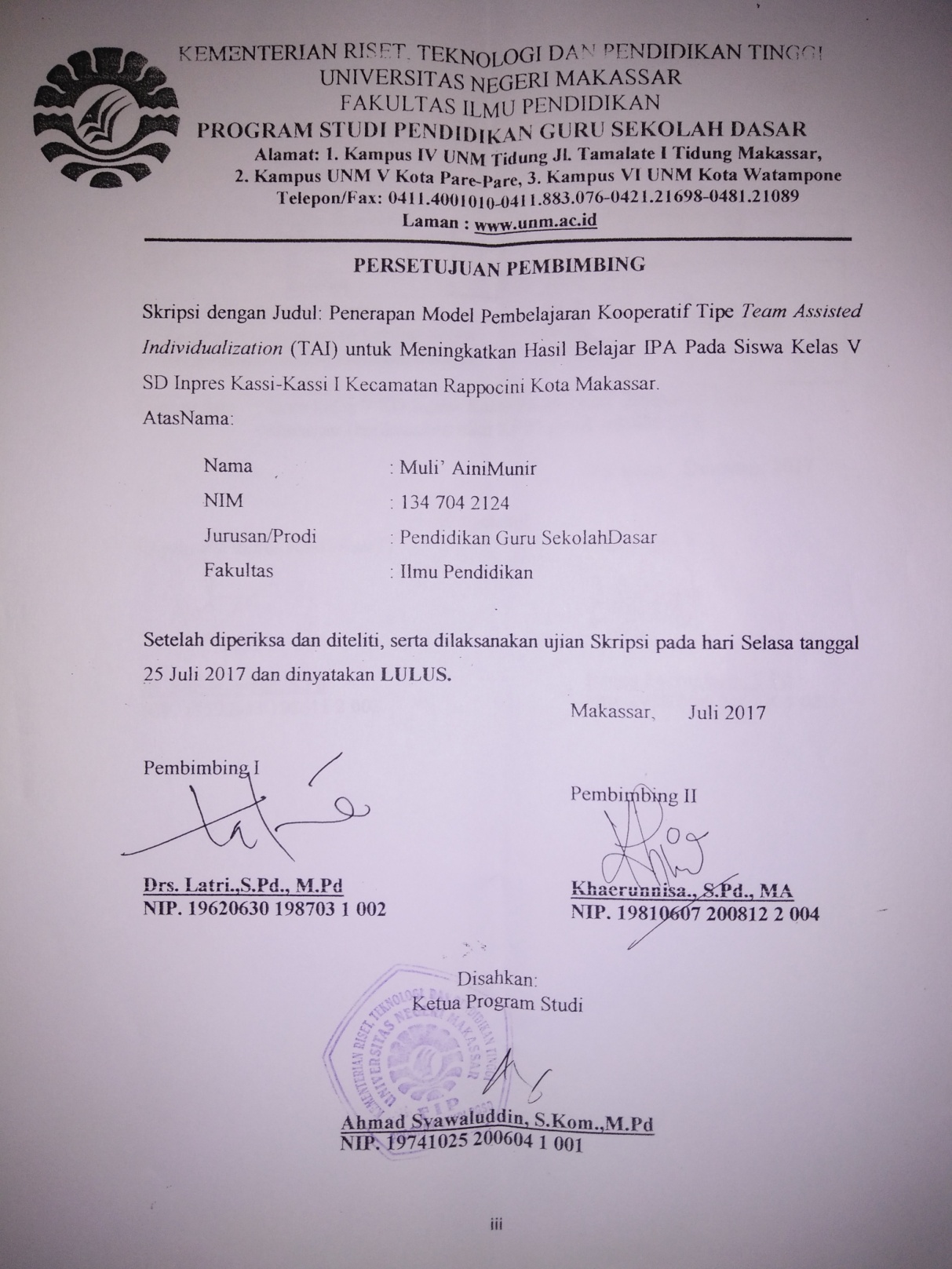 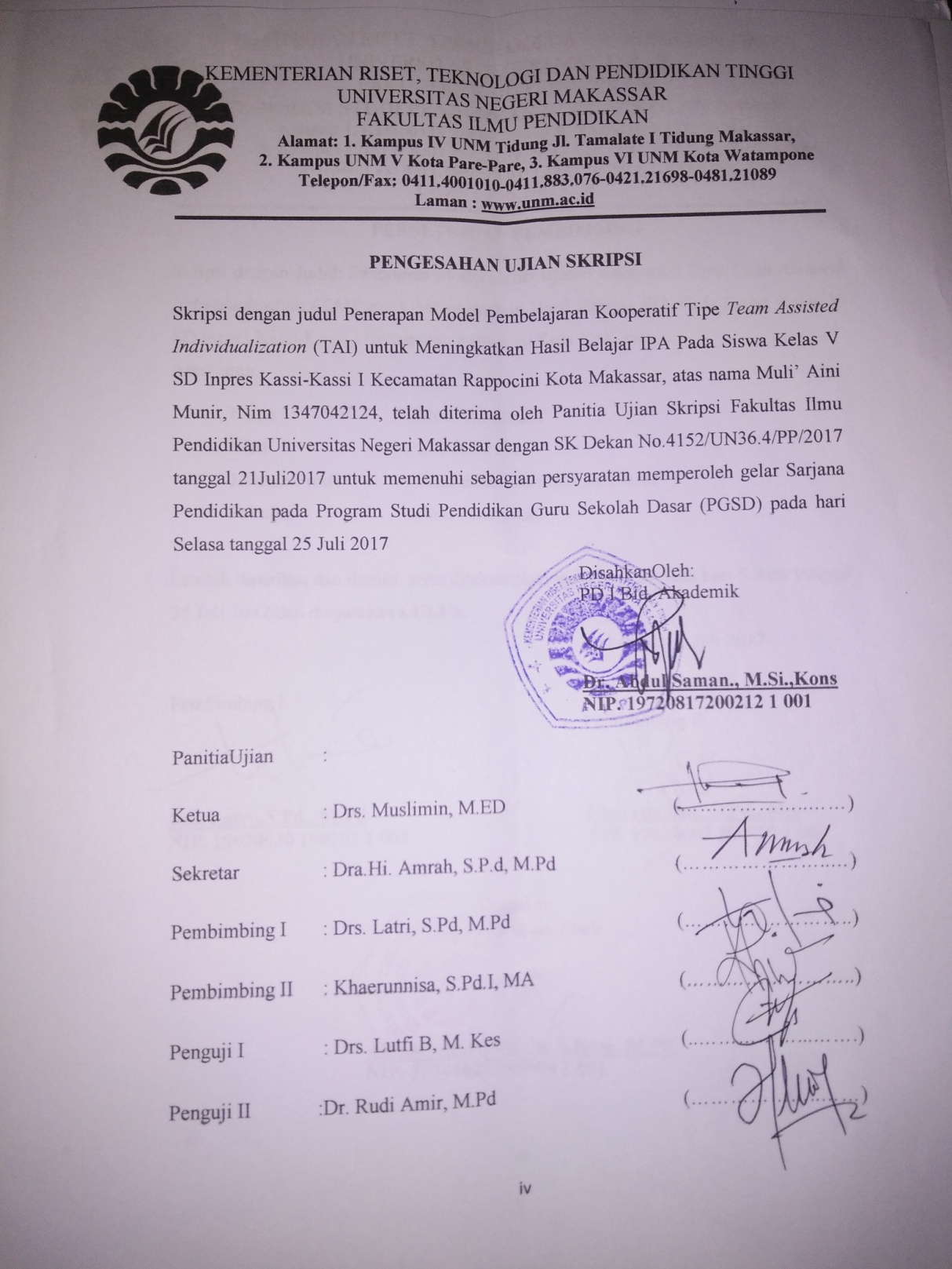 PERNYATAAN KEASLIAN SKRIPSISaya yang bertanda tangan di bawah ini:Nama	: Muli’ Aini MunirNim	: 134 704 2124Jurusan/Prodi	: Pendidikan Guru Sekolah DasarJudul	: Penerapan Model Pembelajaran Kooperatif Tipe Team Assisted Individualization (TAI) untuk Meningkatkan Hasil Belajar IPA Pada Siswa Kelas V SD Inpres Kassi-Kassi I Kecamatan Rappocini Kota Makassar.Menyatakan dengan sebenarnya bahwa skripsi yang saya tulis ini benar merupakan hasil karya saya sendiri dan bukan merupakan pengambil alihan tulisan atau pikiran orang lain yang saya akui sebagai hasil tulisan atau pikiran sendiri.Apabila dikemudian hari terbukti atau dapat dibuktikan bahwa skripsi ini hasil jiplakan atau mengandung unsur plagiat, maka saya bersedia menerima sanksi atas perbuatan tersebut sesuai ketentuan yang berlaku.	Makassar,   Mei 2017Yang MembuatPernyataan,Muli’ AiniMunirNIM. 134 704 2124MOTOSesuatu akan menjadi kebanggan, jika sesuatu itu dikerjakan,Dan bukan hanya dipikirkan.Sebuah cita-cita akan menjadi kesuksesan, jika kita awali denganbekerja untuk mencapainya.Bukan hanya menjadi impian.(Muli’ AiniMunir, 2017)Dengan Segala Kerendahan HatiKuperuntukkan Karya iniKepada Ayahanda Munir, Ibunda Nurlinah, danKakak-kakakku Tercintayang dengan Tulus dan Ikhlas Selalu Berdoa dan MembantuBaik Moril Maupun Materil demi Keberhasilan PenulisSemoga Allah SWT Memberikan Rahmat dan KarunianyaABSTRAKMuli’ Aini Munir2017. Penerapan model pembelajaran kooperatif tipe Team Assisted Individualization (TAI) untuk meningkatkan hasil belajar IPA pada siswa kelas V SD Inpres Kassi-Kassi I Kecamatan Rappocini Kota Makassar. Skripsi. Dibimbing oleh Drs. Latri, S.Pd, M.Pd dan Kherunnisa, S.Pd,I, MA Program Studi Pendidikan Guru Sekolah Dasar Fakultas Ilmu  Pendidikan  Universitas Negeri Makassar.Masalah dalam penelitian ini adalah rendahnya hasil belajar IPA. Rumusan masalah adalah bagaimanakah penerapan model pembelajaran kooperatif tipe Team Assisted Individualization (TAI) unuk meningkatkan hasil belajar IPA pada siswa kelas V SD Inpres Kassi-Kassi I Kecamatan Rappocini Kota Makassar. Tujuan penelitian adalah untuk mendeskripsikan penerapan model pembelajaran kooperatif tipe Team Assisted Individualization (TAI) untuk meningkatkan hasil belajar IPA pada siswa kelas V SD Inpres Kassi-Kassi I Kecamatan Rappocini Kota Makassar. Pendekatan yang digunakan adalah pendekatan kualitatif deskriptif dan jenis penelitian ini adalah penelitian tindakan kelas yang dilaksanakan sebanyak dua siklus dan setiap siklus dilaksanakan dua kali pertemuan. Setiap siklus melalui 4 tahap yaitu tahap perencanaan, tahap pelaksanaan, tahap observasi dan tahap refleksi. Fokus penelitian ini adalah penerapan model pembelajaran Kooperatif Team Assisted Individualization (TAI) dan hasil belajar siswa. Setting penelitian ini bertempat di kelasV SD Inpres Kassi-Kassi I Kecamatan Rappocini Kota Makassar dengan subyek penelitian 1 orang guru dan 36 orang siswa yang terdiri dari 19 siswa laki-laki dan 17 siswa perempuan. Teknik pengumpulan data dengan menggunakan teknik observasi, tes dan dokumentasi. Teknik analisis data yang digunakan adalah kualitatif deskripitif. Hasil penelitian menunjukkan bahwa dari hasil observasi guru pada siklus I berada pada kategori cukup (C) dan siklus II berada pada kategori baik (B). Sedangkan hasil observasi siswa siklus I berada pada kategori cukup (C) dan siklus II berada pada kategori baik (B). Adapun nilai hasil belajar siswa pada siklus I berada pada kategori tidak tuntas (TT) dan siklus II mengalami peningkatan dan berada pada kategori tuntas (T). Kesimpulannya  adalah bahwa dengan menerapkan model pembelajaran kooperatif tipeTeam Assisted Individualization (TAI) dapat meningkatkan hasil belajar IPA pada siswa kelas V SD Inpres Kassi-Kassi I Kecamatan Rappocini Kota Makassar.PRAKATAPuji dan syukur penulis panjatkan kehadirat Allah SWT, karena berkat rahmat dan petunjuk-NYA jualah sehingga skripsi ini dapat dirampungkan sesuai dengan waktu yang direncanakan. Skripsi ini disusun untuk memenuhi persyaratan dalam menyelesaikan studi pada Program Studi Pendidikan Guru Sekolah Dasar Fakultas Ilmu Pendidikan Universitas Negeri Makassar.Berbagai tantangan dan hambatan yang dihadapi baik berkenan dengan keterbatasan referensi, pengalaman, wawasan, dan berbagai keterbatasan lainya.  Namun semuanya   dapat diatasi oleh kerja keras dan komitmen penulis untuk menyelesaikan studi. Di samping itu tak lepas pula dari bantuan dansumbangsih tenaga, pikiran, dan motivasi berbagaipihak.Oleh karena itu, penulis menyampaikan terimakasih yang sebesar-besarnya kepada Drs. Latri, S.Pd, M.Pd dan Khaerunnisa, S.Pd,I, MA, masing-masing sebagai pembimbing I dan pembimbing II yang begitu tulus dan penuh perhatian membimbing penulis mulai dari menyusun proposal skripsi sampai dengan selesainya skripsi ini. Lewat kesempatan baik ini penulis juga menyampaikan ucapan terimakasih kepada:Prof. Dr. H. Husain Syam, M.TP. selaku Rektor Universitas Negeri Makassar yang telah memberikan peluang untuk mengikuti proses perkuliahan pada program Pendidikan Guru Sekolah Dasar Fakultas Ilmu Pendidikan Universitas Negeri Makassar.Dr. Abdullah Sinring, M.Pd. sebagai Dekan; Dr. Abdul Saman, M.Si,. Kons. sebagai PD. I; Drs. Muslimin, M.Edsebagai PD II; Dr. Pataufi, S.Pd,. M.Si. selaku PD III dan Dr. Parwoto,. M.Pd; sebagai PD IV Fakultas Ilmu Pendidikan Universitas Negeri Makassar yang telah memberikan layanan akademik, administrasi dan kemahasiswaan selama proses pendidikan dan penyelesaian studi.Ahmad Syawaluddin, S.Kom,.M.Pd selaku Ketua Program Studi dan Muh. Irfan, S.Pd.,M.Pd. selaku sekretaris Program Studi PGSD Fakultas Ilmu Pendidikan Universitas Negeri Makassar yang dengan penuh perhatian memberikan bimbingan dan memfasilitasi penulis selama proses perkuliahan.Dra. Hj. Rosdiah Salam, M.Pd selaku ketua UPP PGSD Makassar Fakultas Ilmu Pendidikan Universitas Negeri Makassar, yang dengan penuh perhatian memberikan bimbingan dan memfasilitasi penulis selama proses perkuliahan.Bapak/ ibu dosen serta Pegawai/ Tata Usaha Program Studi Pendidikan Guru Sekolah Dasar Fakultas ilmu Pendidikan Universitas Negeri Makassar yang dengan penuh perhatian memberikan bimbingan dan memfasilitasi penulis selama proses perkuliahan.Ayahanda Munir, S.Pd dan Ibunda Andi Nurlinah (orang tua penulis) yang sangat berjasa dalam kehidupan penulis yang tidak dapat diuraikan satu persatu dan senantiasa menyertai dengan doa, membimbing, memotivasi demi kesuksesan ananda selama melaksanakan pendidikan. Saudaraku yang tercinta yang telah memberikan doa dan dukungan kepada adinda selama pendidikan khususnya atas bantuannya baik berupa moril maupun materil selama penyusunan skripsi ini.Kepala Sekolah dan seluruh staf dewan guru SD Inpres Kassi-Kassi I Kecamatan Rappocini Kota Makassar yang telah banyak membantu selama penelitian.Siswa kelas V SD Inpres Kassi-Kassi I Kecamatan Rappocini Kota Makassar, selaku subjek penelitian yang telah ikut serta dalam penelitian ini.Atas bantuan dari berbagai pihak, penulis hanya dapat memanjatkan doa kehadirat Allah SWT, semoga segala bantuan yang telah diberikan mendapat pahala. Akhirnya semoga skripsi ini dapat bermanfaat bagi semua, Amin ya RobbalAlamin.Makassar,       Mei 2017Penulis,DAFTAR ISIHalamanHALAMAN  SAMPULHALAMAN  JUDUL 	.. iHALAMAN  PERSETUJUAN  PEMBIMBING	..iiPERNYATAAN  KEASLIAN  SKRIPSI 	..iii  MOTO	..vABSTRAK	..v iKATA  PENGANTAR 	..viiDAFTAR  ISI 	..xDAFTAR  TABEL 	. xiiDAFTAR  GAMBAR  	.xiiiDAFTAR  LAMPIRAN	.xivBAB I  PENDAHULUAN Latar  Belakang Masalah  	...1Rumusan Masalah 	..6Tujuan Penelitian 	..6Manfaat Hasil Penelitian 	..7BAB II KAJIAN PUSTAKA, KERANGKA PIKIR, DAN HIPOTESIS TINDAKANKajian Pustaka	.9Kerangka Pikir	24Hipotesis Tindakan 	28BAB III METODE PENELITIANPendekatan dan Jenis Penelitian	29Fokus Penelitian	30Setting dan Subyek Penelitian	31Rancangan Tindakan	32Teknik Pengumpulan Data 	36Teknik Analisis Data dan Indikator Keberhasilan	38BAB IV  HASIL PENELITIAN DAN PEMBAHASANHasil Penelitian 	41Pembahasan Hasil Penelitian	65BAB V  KESIMPULAN DAN SARANKesimpulan 	68Saran	69DAFTAR PUSTAKA  	70LAMPIRAN-LAMPIRAN 	72RIWAYAT HIDUP	DAFTAR TABELNomor				          Judul				Halaman3.1        Kriteria keberhasilan	40DAFTAR GAMBAR/BAGANNomor				Judul                         Halaman2.1. Kerangka Pikir Penelitian Tindakan Kelas	273.1. Alur Penelitian Tindakan Kelas 	33DAFTAR LAMPIRANNomor				Judul				HalamanData Awal Hasil Nilai Ulangan Semester	73RPP Siklus I Pertemuan I	75Lembar Kerja Siswa Siklus I Pertemuan I	79Hasil Observasi Aspek Guru Siklus I Pertemuan I	82Hasil Observasi Aspek Siswa Siklus I Pertemuan I	86Tes Fakta Siklus I Pertemuan I	90RPP Siklus I Pertemuan II	91Lembar Kerja Siswa Siklus I Pertemuan II	95Hasil Observasi Aspek Guru Siklus I Pertemuan II	98Hasil Observasi Aspek Siswa Siklus I Pertemuan II	102Tes Fakta Siklus I Pertemuan II	106Tes Siklus I	107Nilai Hasil Tes Siklus I	112RPP Siklus II Pertemuan I	114Lembar Kerja Siswa Siklus II Pertemuan I	118Hasil Observasi Aspek Guru Siklus II Peretmuan I	120Hasil Observasi Aspek Siswa Siklus II Pertemuan I	124Tes Fakta Siklus II Pertemuan I	128RPP Siklus II Pertemuan II	129Lembar Kerja Siswa Siklus II Pertemuan II	133Hasil Observasi Aspek Guru Siklus II Pertemuan II	135Hasil Observasi Aspek Siswa Siklus II Pertemuan II	139Tes Fakta Siklus II Pertemuan II	143Tes Siklus II	144Nilai Hasil Tes Siklus II	148Perbandingan Hasil Belajar Siswa	150Dokumentasi Hasil Penelitian	152Surat Izin Penelitian dari Universitas Negeri Makassar	Surat Izin Penelitian dari BKPMD Pemprov	Surat Izin Penelitian dari Pemkot Makassar	Surat Izin Penelitian dari Dinas Pendidikan Kota Makassar	Surat Keterangan Telah Penelitian	Riwayat Hidup	